Урок Федаш Инны Вячеславовны, учителя начальных классов ГБОУ № 509 Красносельского района.  ОРКСЭ модуль ОПК, 4 класс, "Защита Отечества" урок ОПК Защита Отечества, Федаш И.В., ГБОУ 509...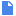 https://youtu.be/eJfrbz2kPAs